                           Фотоотчет о проведении                                                развлечения «А ну-ка, девочки!», посвященного Дню 8 МартаВместе с весной к нам пришел замечательный праздник – Международный Женский день 8 Марта. Этот день согрет лучами солнца, теплыми улыбками, украшенными россыпью цветов.В группе «Ягодки» этот день решили отметить интересной и веселой программой «А ну-ка, девочки!».  В конкурсе приняли участие девочки нашей группы, а мальчики поддерживали их веселыми номерами. Участницы мероприятия соревновались в различных конкурсах: «Приветствие», «Домашнее задание», «Конкурс на сообразительность», «Клубочек», «Изящная шляпка». С большой любовью каждая команда подготовила танцевальный номер. В конкурсе «Изящная шляпка», девочки показывали шляпки изготовленные своими руками дома вместе с мамой. Дефиле с шляпкой мальчики встретили с огромным восторгом.  Девочки порадовали нас своим артистизмом, смекалкой, находчивостью, они почувствовали себя самыми обаятельными и привлекательными. Дети пели песни о мамочке, поиграли в игры. Мальчишки спели веселые озорные частушки, решили посоревноваться с нашими озорными девчонками - хохотушками интересно и весело прошли конкурсы. Весеннее настроение, весёлые детские улыбки зарядили энергией всех участников! Жюри конкурса убедилось, что наши девочки умеют прекрасно петь, отвечать на самые каверзные вопросы и находить выход из любой ситуации. И каким бы не был результат, мы еще раз убедились в том, что в нашей группе самые лучшие дети! В конце сделали фото на память.Праздник оставил самые приятные впечатления.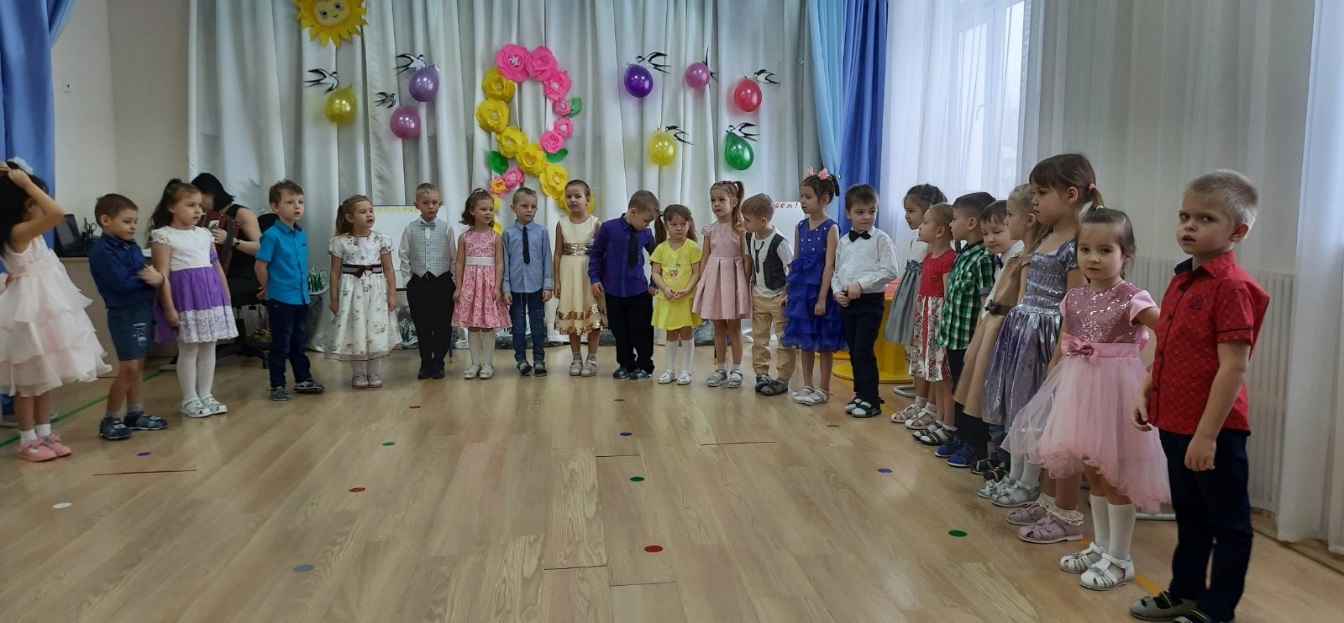 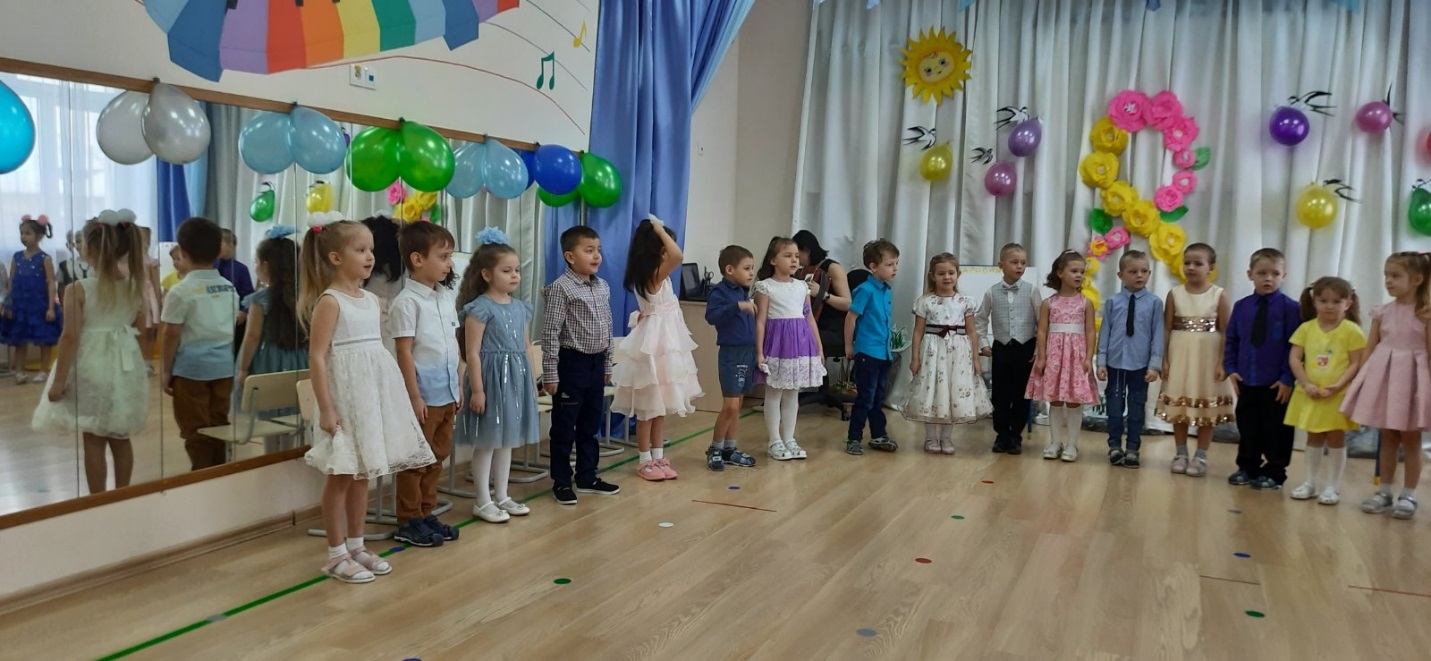 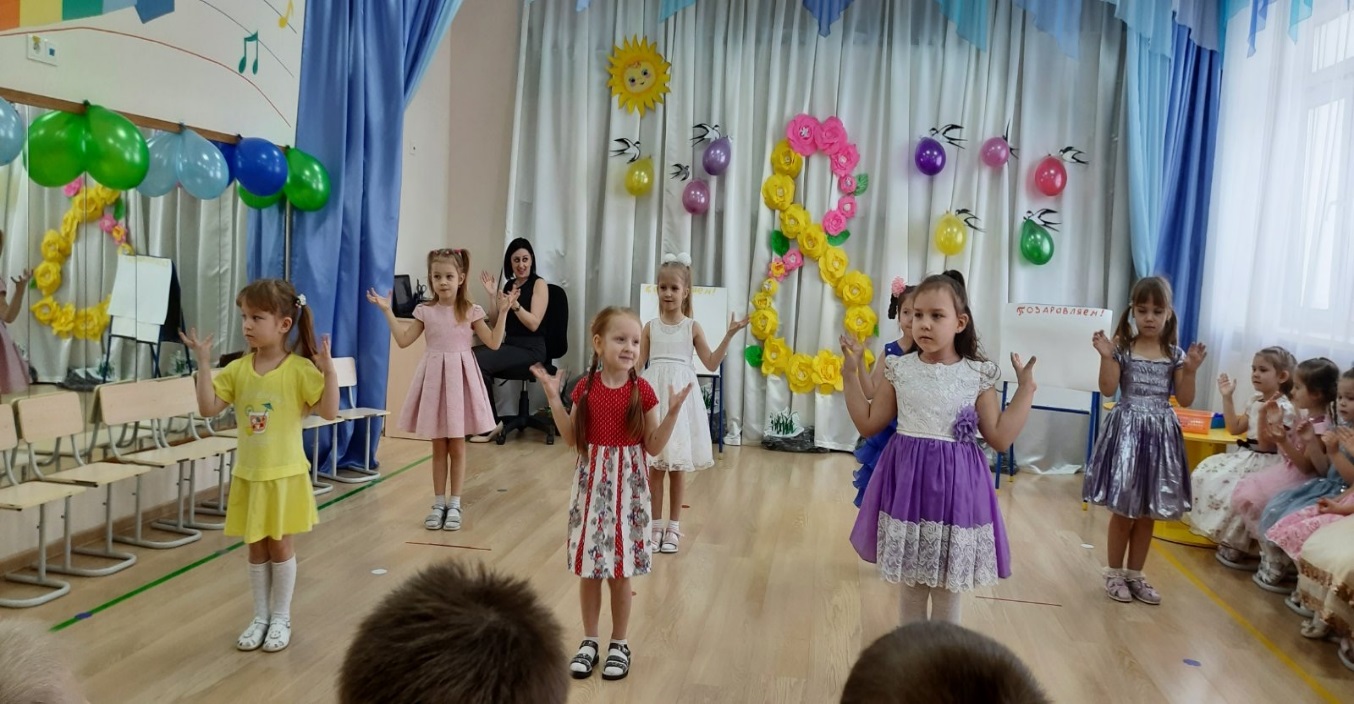 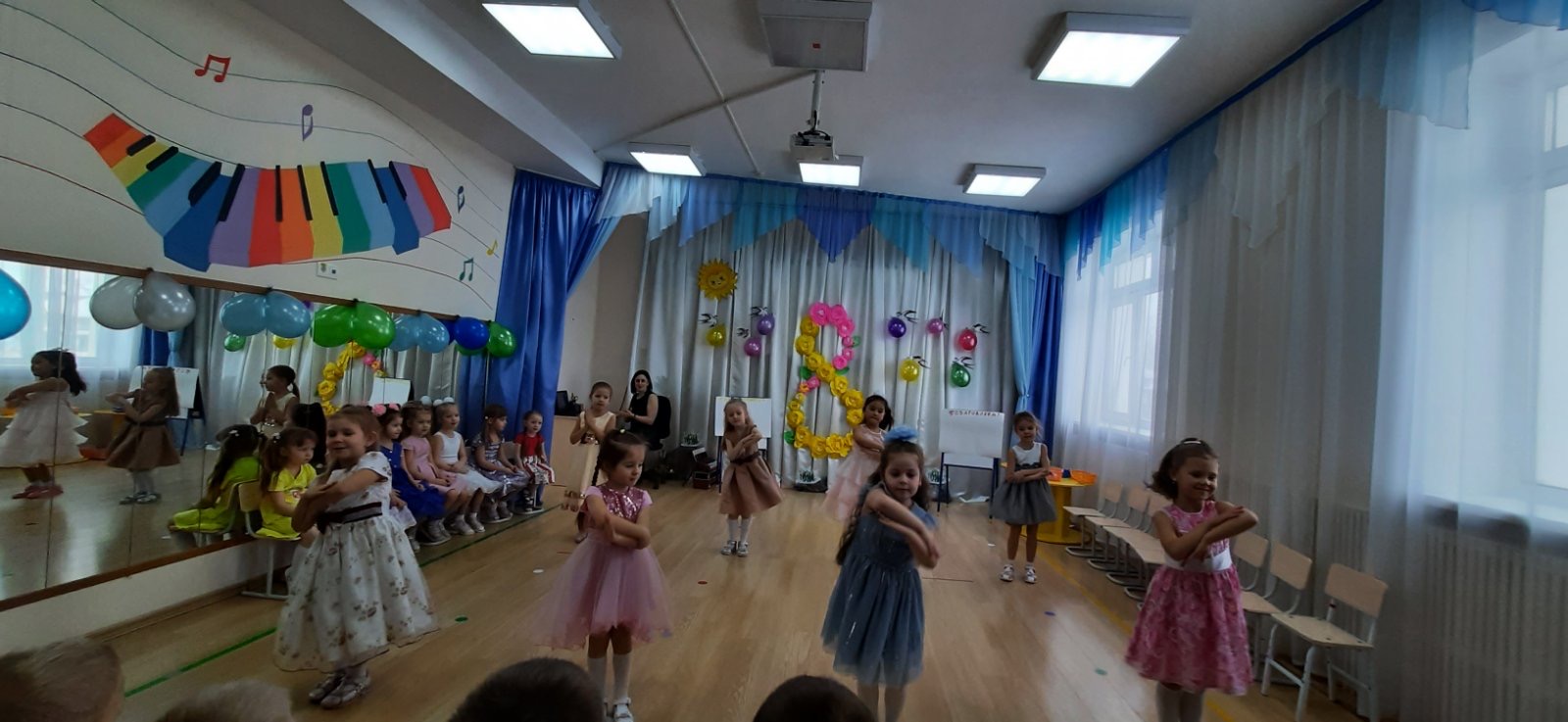 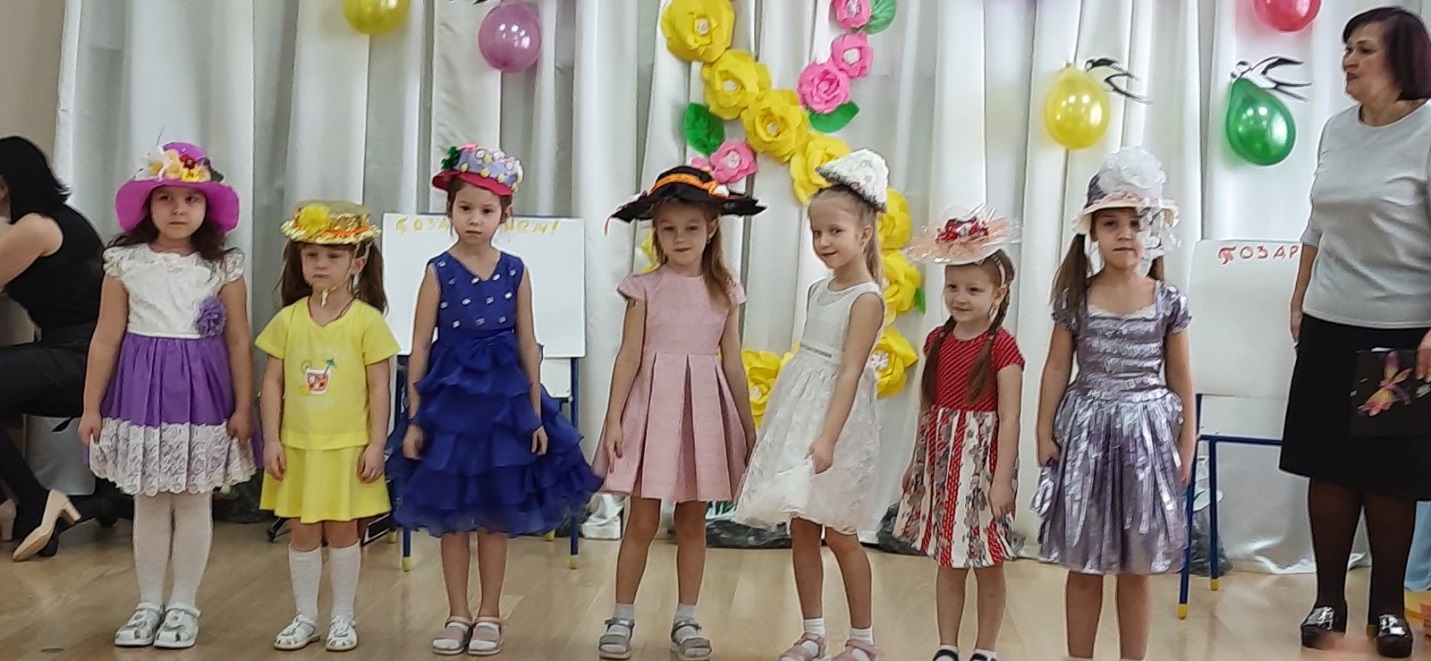 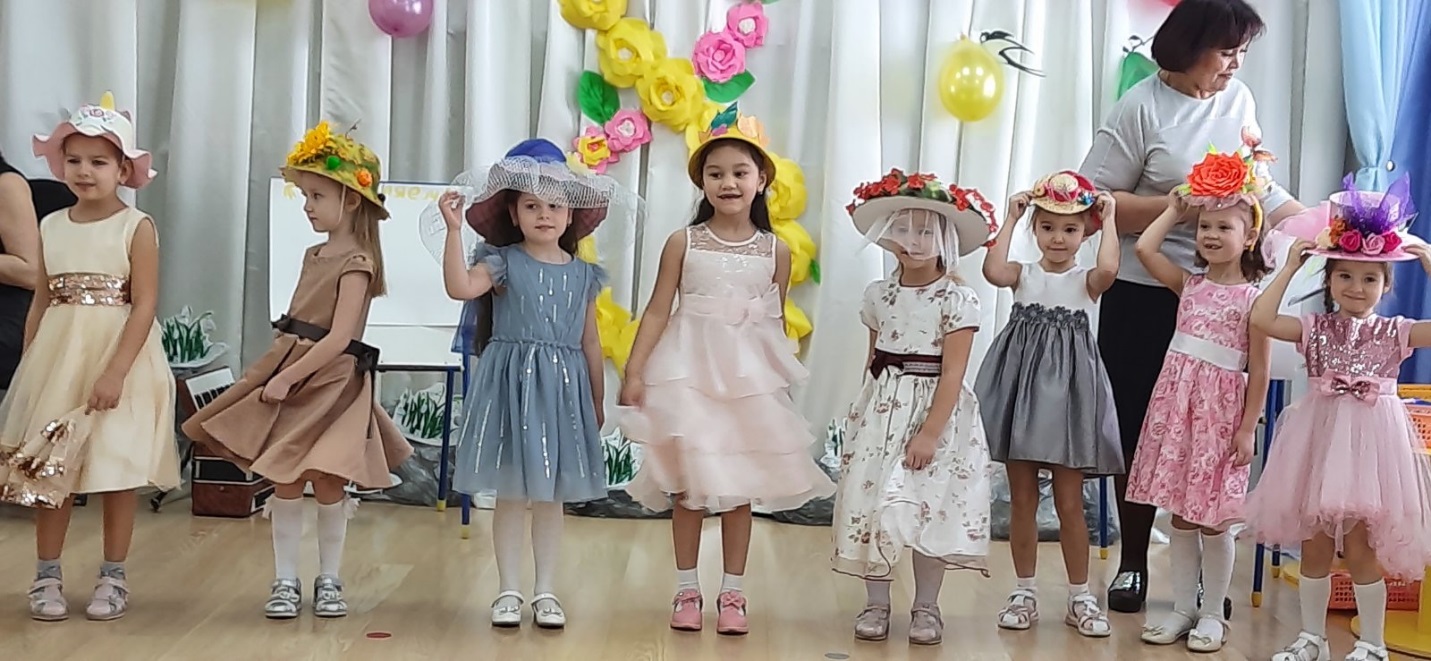 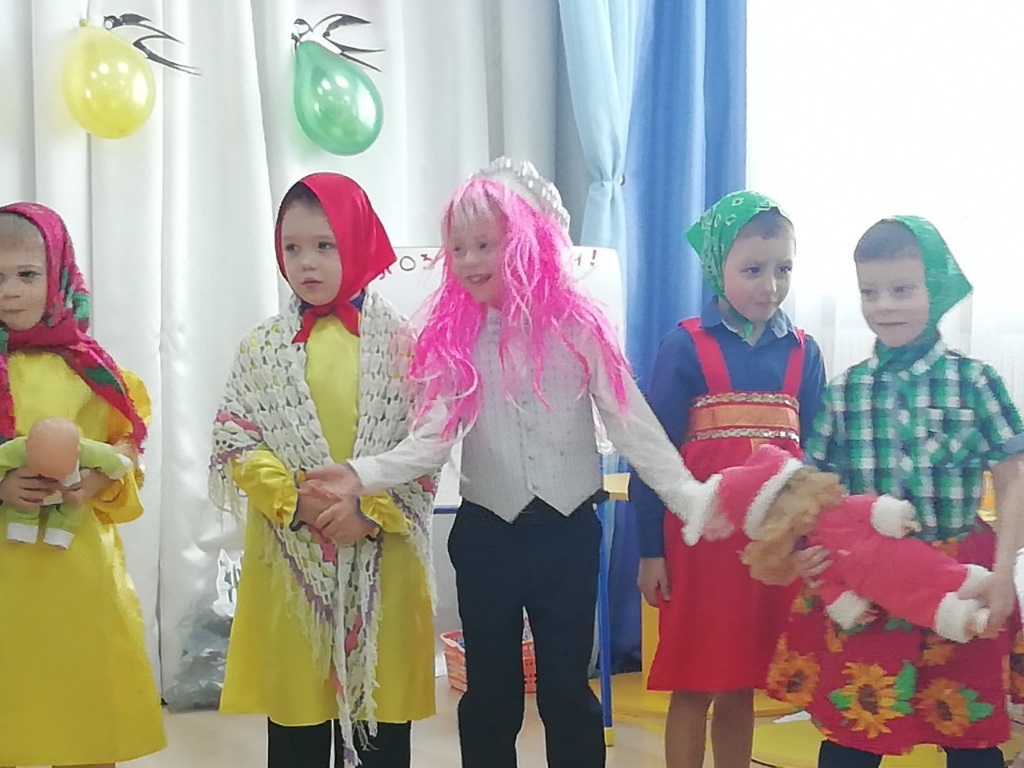 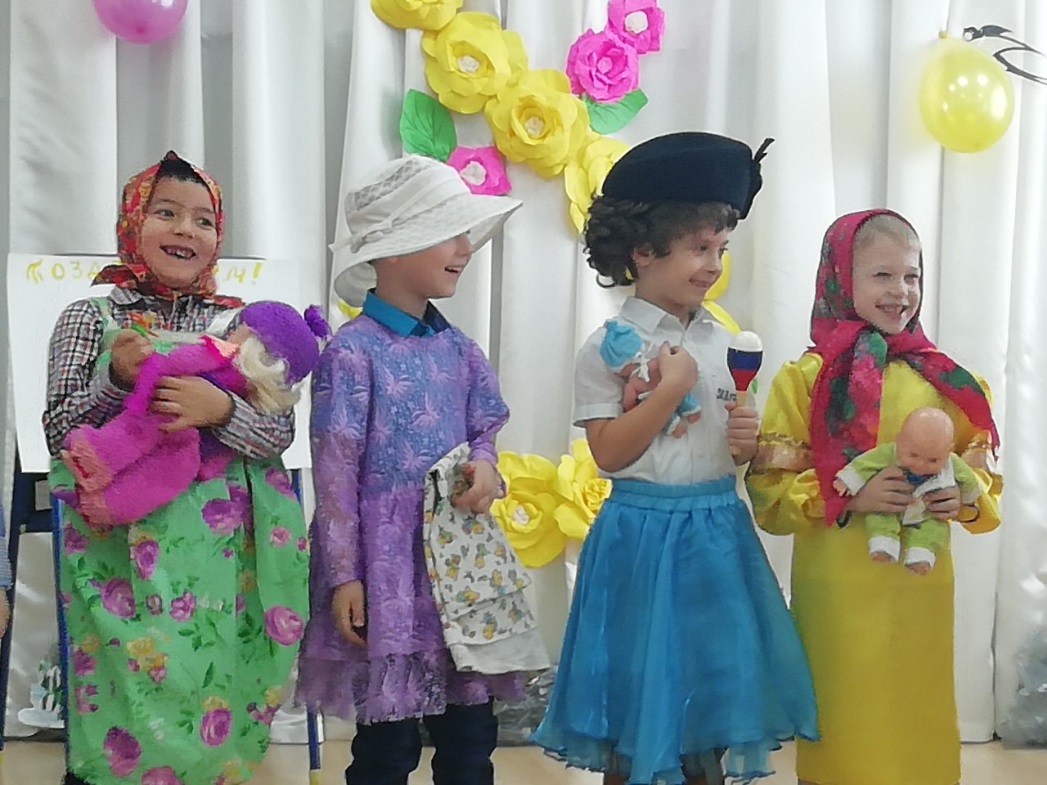 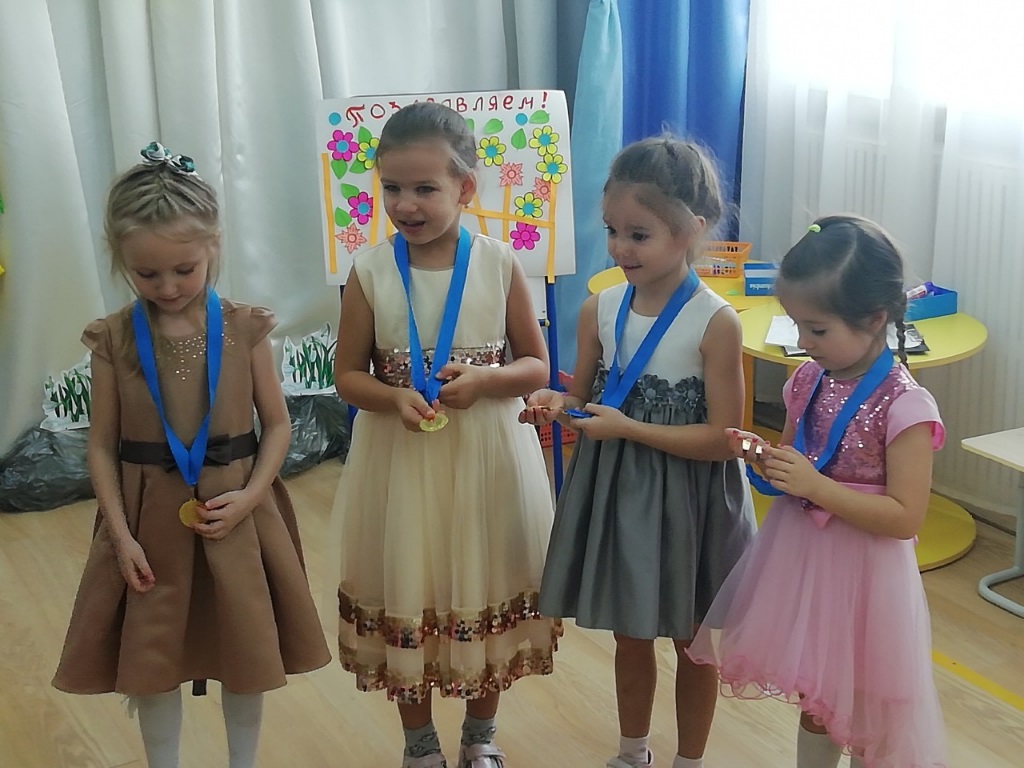 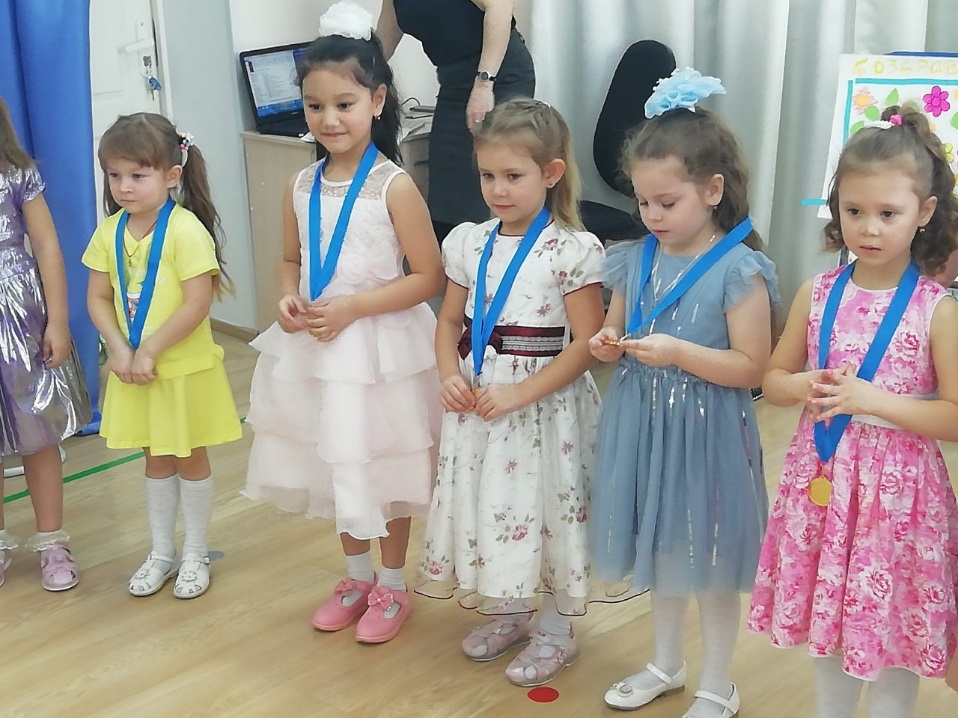 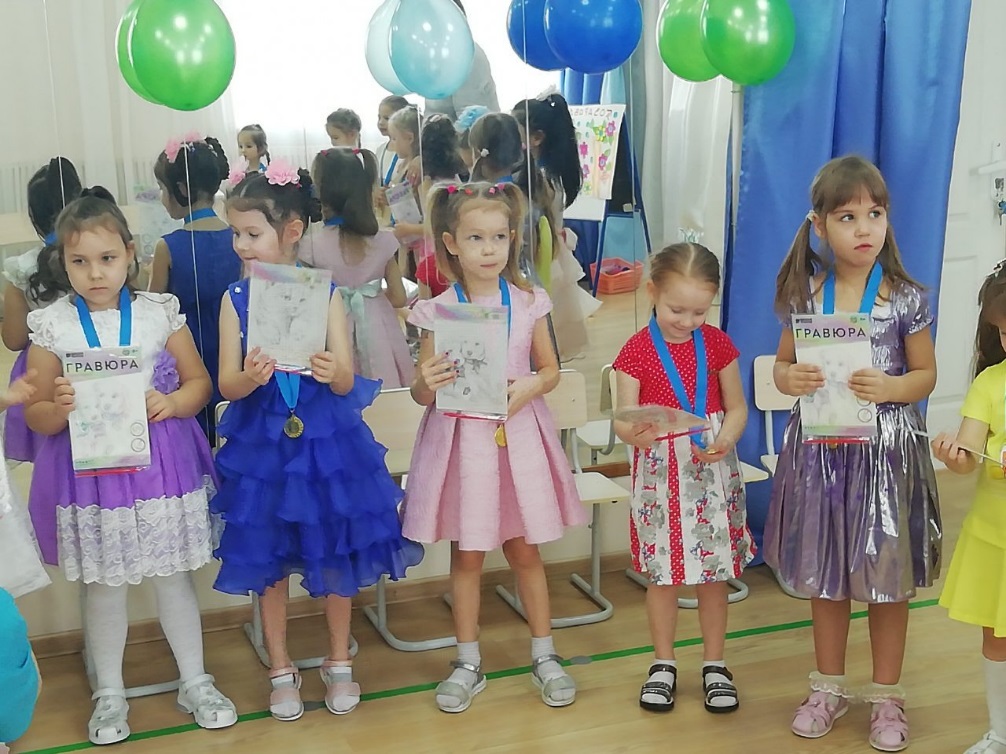 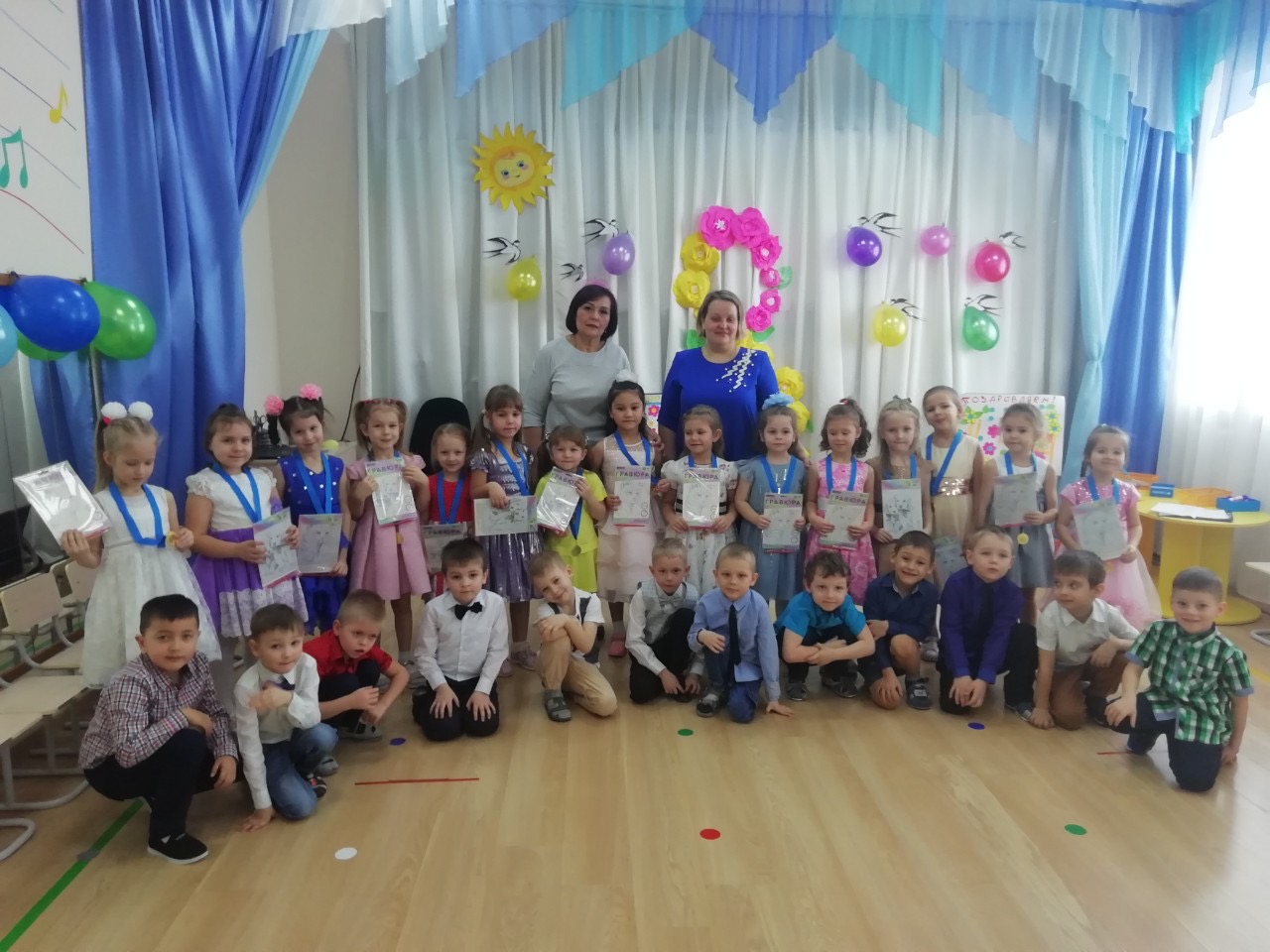 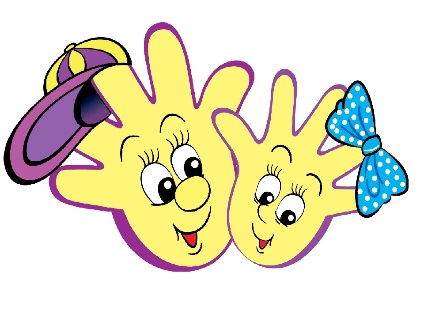 